FORMULARZ ZGŁOSZENIOWY Warsztaty innowacji w ramach projektu 
TRAILS – Mobilne Laboratoria Innowacyjności i UsługWarsztaty współfinansowane ze środków Europejskiego Funduszu Rozwoju Regionalnego
 w ramach Programu Współpracy INTERREG Polska-Saksonia 2014-2020.Zgłaszam udział w warsztatach w terminie (proszę zaznaczyć „X”):Dane firmyZgłaszam do udziału w warsztatach następujących pracowników (max. 2 osoby):…………………………………………………….Podpis osoby upoważnionej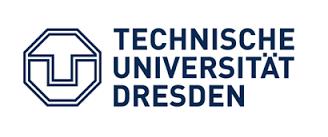 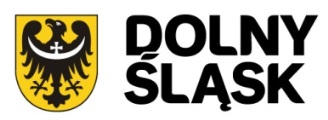 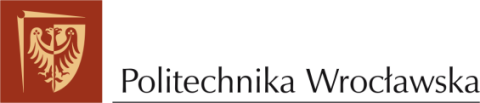 17-18 maja 2017r. w Kamiennej Górze1-2 czerwca 2017r. w Jaworze7-8 czerwca 2017r. w Mirsku21-22 czerwca 2017r. w Biedrzychowicach19-20 września 2017r. w Jeleniej Górze22 i 25 września 2017r. w Jeleniej Górze27-28 września 2017r. w Jeleniej Górze8-9 listopada 2017r. w Piechowicach22-23 listopada 2017r. w KarpaczuNazwa firmyAdresNIPREGONTelefonAdres emailL.pImię i nazwiskoZajmowane stanowiskoemail12